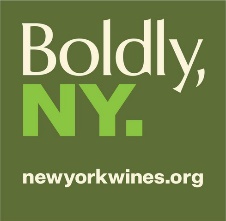 New York State Vineyard SurveyDear New York Grape Grower,We need your help. You know firsthand that our industry is evolving. Societal trends and environmental pressures, among other issues, are affecting what you’re growing.The New York Wine & Grape Foundation wants to serve you better and our current data dates back to 2011, this impedes the impact on the Foundation's wine & grape industry initiatives. As our industry’s primary research, promotion, and economic development entity, we need current data to do that.This year, the New York Wine & Grape Foundation (NYWGF), along with our research partners, Agency 29, AgAccess, and Deep Planet, are cooperating to conduct a new vineyard survey for New York State.The data you share on grape production provides benchmark figures required to compare New York winegrowing regions, within our own state and with key US and international winegrowing regions. Your vineyard data supports initiatives to promote our industry to trade, media, and consumers across the world.Our goal is to provide an annual vineyard survey report that will drive better decision-making about scientific and economic investments into our industry for years to come.Your cooperation is very important to ensure the accuracy of the report. Within, you will find a paper copy of the survey with a self-addressed and stamped envelope, as well as a QR code to complete the survey online. Please choose the method that is most convenient for you.The survey will remain open until May 1, 2024.Please know, too, that all data received through this survey will be kept confidential. Data will only be published after it is aggregated, and no personally identifiable information will be made public.If you have any questions about the survey or the overall project, please feel free to reach out to Jennifer Cooper with the New York Wine & Grape Foundation at (315) 924‐3700.Sincerely,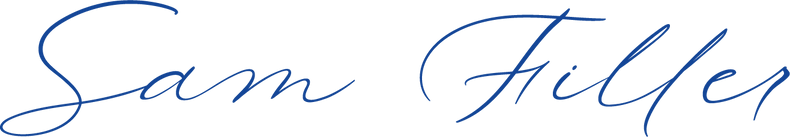 Sam Filler Executive DirectorNew York Wine & Grape FoundationINSTRUCTIONS FOR COMPLETING THE SURVEYThank you for your participation in this comprehensive statewide survey of grapes grown within New York. Your individual responses will be kept confidential and be combined with others to form a summary report. The survey will remain open until May 1, 2024.1. This survey should only be completed by one representative per grower or winery.2. Please provide information for the total acres of grapes you operate in New York. If your vineyard is managed by somebody else, the survey should be completed by that person.Include bearing (grapes at least two years old) acreage on:Land that you ownLand that you rent from somebody elseLand that you manage for somebody elseDo not include:Land that you rent to somebody else, or somebody else manages for youAcres and production originating in another state3. Please use a separate line for each variety within each county. For example, if you farm Concord grapes in Cattaraugus and Chautauqua counties, please enter the acreage and tonnage of Concord for each county on two separate lines.4. Please report vineyard acreage only. Do not include headlands, ponds, buildings, etc. Do not include abandoned vineyards that were not farmed in 2023. Please report to the nearest 0.1 acre (one decimal point). If less than 0.1 acres, please do not include.5. If you require further space to complete the survey, please use the provided attachment or include additional pages, as necessary.6. This survey is intended to be a complete census so we need a response from every grower. If you are unable to complete the questionnaire either online or by mailing in your response, please reach out to Gary Scheer for assistance at 314-944-2091 or via email gary.scheer@qlarityaccess.com. 7. Please send the completed survey back to Qlarity Access via email or mail:	Email: gary.scheer@qlarityaccess.comMail: ATTN: Qlarity Access
105 Margaret S t. Suite DCuba, MO 65453 [For print only] Please refer to the grape variety list below while completing the survey.AlbariñoArandellAromellaAurora/AuroreBaco NoirBlaufränkisch/LembergerBluebellCabernet FrancCabernet SauvignonCanadiceCatawbaCayuga WhiteChambourcinChancellorChardonelChardonnayCheloisChenin BlancConcordCorot NoirDechaunacDelawareDiamondDornfelderDutchessEdelweissEinsetElviraFredoniaFrontenacFrontenac BlancFrontenac GrisGeneva Red/Gr7GewürztraminerGlenoraGrüner VeltlinerHimrodInterlakenIsabellaItascaIvesJupiterLa CrescentLa CrosseLakemontLeon MillotMalbecMarechal FochMarquetteMarquisMelodyMerlotMourvedreMuscat OttonelNiagaraNoiretPetit VerdotPinot BlancPinot GrisPinot NoirRomulusRougeonRieslingSangioveseSaperaviSauvignon BlancSeyval BlancSheridanSt. CroixSt. PepinSteubenSuffolk RedSwenson RedSyrahTocai FriulanoTraminetteValvin MuscatVanessaVenturaVidal BlancVignoles/Ravat 51VincentViognierZweigeltOther (Write In)SURVEYTo receive your complimentary beanie, please ensure your mailing address information is complete. Note your individual responses will be kept confidential and be combined with others to form a summary report.1. Contact Information First Name:Last Name:Mailing Address:City:State:ZIP Code:Email Address:Phone Number:Grower or Winery Name: 2. I farmed grapes in 2023:  ☐ Yes   ☐ No    (If 'no', do not continue.)3. What is the total bearing acreage of grapes farmed: ___________4. Please complete the following table by County, using one row per grape variety.
 If you require additional space, please use the attachment provided, Attachment A.5. Would you like to receive further communications from the New York Wine & Grape Foundation, including a copy of the survey report, via email? ☐ Yes   ☐ NoIf yes, please ensure your email address is included in the contact information above.ATTACHMENT A.NY countyGrape variety
[field to be a drop-down list online]Bearing acres in this countyNY countyGrape variety
[field to be a drop-down list online]Bearing acres in this county